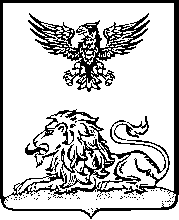 РАКИТЯНСКАЯ ТЕРРИТОРИАЛЬНАЯ ИЗБИРАТЕЛЬНАЯ КОМИССИЯ 
ПОСТАНОВЛЕНИЕОб утверждении Положения о наградах и поощрениях Ракитянской
территориальной избирательной
комиссииВ целях совершенствования наградной деятельности на территории
Ракитянского района при поощрении граждан, коллективов учреждений и  организаций, внесших значительный вклад в развитие избирательной системы и обеспечение избирательных прав граждан Российской Федерации, Ракитянская территориальная избирательная комиссия постановляет:1. Утвердить Положение о наградах и поощрениях Ракитянской
территориальной избирательной комиссии (прилагается).
          2. Разместить настоящее постановление на странице территориальной избирательной комиссии на официальном сайте Избирательной комиссии Белгородской области в информационно-телекоммуникационной сети «Интернет».3. Контроль  за  исполнением  настоящего  постановления  возложить       на  председателя  Ракитянской  территориальной  избирательной  комиссии  Л.В. Пискареву.           Председатель    Ракитянской территориальной    избирательной комиссии                                                       Л.В. Пискарева           Секретарь    Ракитянской территориальной    избирательной комиссии                                                     И.Ю. ФедутенкоУТВЕРЖДЕНОпостановлением Ракитянской территориальной избирательной комиссииот 31 марта 2023 года №24/92-1ПОЛОЖЕНИЕ
О НАГРАДАХ И ПООЩРЕНИЯХ РАКИТЯНСКОЙ ТЕРРИТОРИАЛЬНОЙ ИЗБИРАТЕЛЬНОЙ КОМИССИИ Общие положения1.1. Настоящее Положение о поощрениях Ракитянской территориальной избирательной комиссии (далее – Положение) определяет виды поощрений, порядок и условия их применения.1.2. Целью разработки настоящего Положения является повышение качества подготовки документов о награждении и поощрении Ракитянской территориальной избирательной комиссии (далее – Комиссия).1.3. Награды и поощрения Комиссии вводятся в целях усиления моральной мотивации членов Комиссии в повышении качества выполнения задач и реализации функций, возложенных на Комиссию, поощрения граждан, коллективов учреждений, организаций, внесших значительный вклад в развитие избирательной системы и обеспечение избирательных прав граждан Российской Федерации и в связи с профессиональными праздниками и юбилейными датами.Юбилейными датами учреждений, организаций считаются – 5, 10, 15, 20, 30, 40, 50, 100 и далее каждые 50 лет. Для граждан: при достижении возраста 50 лет (для мужчин и женщин) и каждые последующие 5 лет со дня рождения.1.4. К наградам Комиссии относится:- Почетная грамота территориальной избирательной комиссии (далее – Почетная грамота).К поощрениям Комиссии относятся:- Благодарность территориальной избирательной комиссии (далее – Благодарность).Награждение и поощрение, как правило, производится в следующей последовательности: Благодарность, Почетная грамота, с интервалом не менее двух лет, в период проведения избирательных кампаний – не менее шести месяцев.Положение о Почетной грамоте2.1. Почетная грамота учреждена для награждения организаторов выборов, граждан и юридических лиц за значительный вклад в развитие избирательной системы, правоприменительную практику в области избирательного законодательства, обеспечение избирательных прав граждан Российской Федерации, безупречную и эффективную работу по подготовке и проведению выборов (референдумов) всех уровней, многолетнюю добросовестную работу в системе избирательных комиссий, а также за оказание содействия и существенную помощь в организации и проведении выборов, референдумов, обеспечение деятельности избирательных комиссий, комиссий референдума.2.2. Предложения о награждении Почетной грамотой вносятся: - членами Комиссии;- участковыми избирательными комиссиями.2.3. С ходатайством о награждении Почетной грамотой к должностным лицам и органам, указанным в пункте 2.2 настоящего Положения, могут обращаться: - органы государственной власти и управления Белгородской области, государственные органы;- политические партии (их структурные подразделения), другие общественные объединения, образовательные организации;- органы местного самоуправления.2.4. К награждению Почетной грамотой представляются лица, непосредственно принимавшие участие в организации и проведении не менее одной федеральной или нескольких региональных, а также местных избирательных кампаний, кампаний референдума, которые, как правило, имеют иные поощрения территориальных избирательных комиссий за участие в организации выборов и референдумов. 2.5. Предложение (ходатайство) о награждении Почетной грамотой оформляется в соответствии с приложением № 1 к настоящему Положению и должно содержать сведения о личном вкладе представляемого к награждению лица в развитие избирательной системы, правоприменительную практику в области избирательного законодательства, обеспечение избирательных прав граждан Российской Федерации, безупречную и эффективную работу по подготовке и проведению выборов (референдумов) всех уровней, многолетнюю добросовестную работу в системе избирательных комиссий, а для юридического лица – о конкретном вкладе в правоприменительную практику в области избирательного законодательства, за оказание содействия и существенную помощь в организации и проведении выборов, референдумов, обеспечение деятельности избирательных комиссий, комиссий референдума и за иные социально-значимые в названной сфере достижения.2.6. Награждение Почетной грамотой производится по решению Комиссии.2.7. Представление к награждению Почетной грамотой вносится на рассмотрение Комиссии на основании поступивших предложений (ходатайств) секретарем территориальной избирательной комиссии в установленном порядке.2.8. Повторное награждение за новые заслуги возможно не ранее чем через два года.2.9. В случае утраты Почетной грамоты дубликат не выдается.Положение о Благодарности3.1. Благодарность является формой поощрения организаторов выборов, граждан и юридических лиц за успешную работу по подготовке и проведению избирательных кампаний, образцовое выполнение должностных обязанностей, продолжительную и безупречную работу в системе избирательных комиссий, активную работу по повышению правовой культуры избирателей, а также за оказание содействия и существенную помощь в организации и проведении выборов, референдумов, обеспечение деятельности избирательных комиссий, комиссий референдума.3.2. Предложения о поощрении Благодарностью вносятся: - членами Комиссии; - участковыми избирательными комиссиями.3.3. С ходатайством о поощрении Благодарностью к должностным лицам и органам, указанным в пункте 3.2 настоящего Положения, могут обращаться: - органы государственной власти и управления Белгородской области, государственные органы; - политические партии (их структурные подразделения), другие общественные объединения, образовательные организации;- органы местного самоуправления.3.4. Предложение (ходатайство) о поощрении Благодарностью оформляется в соответствии с приложением к настоящему Положению и должно содержать сведения о личном вкладе представляемого к поощрению лица в работу по подготовке и проведению избирательных кампаний, образцовое выполнение должностных обязанностей, продолжительную и безупречную работу в системе избирательных комиссий, активную работу по повышению правовой культуры избирателей, а также за оказание содействия и существенную помощь в организации и проведении выборов, референдумов, обеспечение деятельности избирательных комиссий, комиссий референдума и иные значимые в названной сфере достижения.3.5. Поощрение Благодарностью производится по решению Комиссии.3.6. Представление к поощрению Благодарностью вносится на рассмотрение Комиссии на основании поступивших предложений (ходатайств) секретарем территориальной избирательной комиссии в установленном порядке.3.7. В случае утраты Благодарности дубликат не выдается.Порядок вручения наград и поощрений4.1. Предложение (ходатайство) о награждении или поощрении представляются в Комиссию не позднее чем за месяц до предполагаемой даты вручения.4.2. Награды и поощрения Комиссии вручаются в торжественной обстановке председателем Комиссии, в его отсутствие – заместителем председателя, либо по поручению председателя – секретарем или членом Комиссии. От имени Комиссии вручение может быть поручено председателям участковых избирательных комиссий, руководителям органов местного самоуправления.4.3. В случае награждения или поощрения председателя Комиссии Почетную грамоту, Благодарность подписывает и вручает заместитель председателя Комиссии.5. Заключительные положения5.1. Оформление наград и поощрений Комиссии, их регистрацию, а также учет награжденных осуществляет секретарь Комиссии.5.2. Сведения о награждениях и поощрениях вносятся в трудовую книжку.Приложение к Положению
о наградах и поощренияхРакитянской территориальной избирательной комиссииХодатайство о награждении Почетной грамотой (поощрении Благодарностью) Ракитянской территориальной избирательной комиссии1. Фамилия, имя, отчество _____________________________________.2. Дата рождения (число, месяц, год) ____________________________.3. Место работы, занимаемая должность _________________________. 4. Статус (должность) в избирательной системе ___________________.5. Опыт работы в избирательных комиссиях, участие в избирательных кампаниях, в каком качестве _________________________________________.6. Сведения о награждениях и поощрениях за работу в избирательной системе и в каком году ______________________________________________. 7. Краткая характеристика с указанием конкретных заслуг представляемого к награждению/поощрению:31 марта 2023 года№ 24/92-1